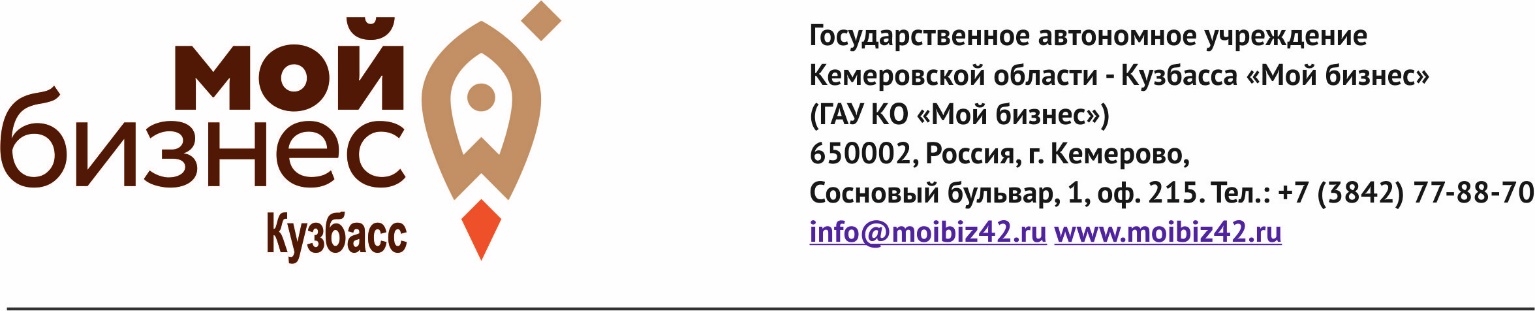 Программа экономического конгресса«Бизнес после пандемии. Новая реальность»Мероприятие состоится 11 декабря 2020 года в офлайн-формате по адресам:г. Кемерово, Сосновый бульвар, д. 1, 2 этаж (Интерактивный зал центра «Мой бизнес»);г. Новокузнецк, ул. Автотранспортная, 51 (ВК «Кузбасская ярмарка», конференц-зал).Время проведения: 14.00-17.30.Также для всех желающих организовано ZOOM-подключение.Зарегистрироваться для участия https://forms.gle/kSevzpPtYra7wnW7914.00-14.40Бизнес и власть в условия пандемии.Новые формы взаимодействия с властью. Стало ли проще бизнесу получать ответы на актуальные вопросы? Какие проблемы и новые решения взаимодействия бизнеса и власти обозначила пандемия? На какую поддержку рассчитывать малому бизнесу в следующем году?Спикеры:- Венгер К.Г., заместитель губернатора по экономическому развитию.- Латышенко Е.П., уполномоченный по защите прав предпринимателей в Кемеровской области — Кузбассе.- Чурина Е.В., начальник департамента инвестиционной политики Кузбасса.14.40-15.20«Уроки Ковида». Какие главные выводы сделал малый бизнес. Может ли сегодня бизнес выжить в одиночку? Новый взгляд на коллаборацию. Какие решения применяли для того, чтобы спасти своё дело? Какие новые возможности открыл для себя бизнес? Истории решения актуальных проблем от предпринимателей.Спикеры:- Вильчиков А.В., генеральный директор группы компаний «ОТС-Консалт», председатель Совета по развитию предпринимательства г. Кемерово.- Романенко Р.Ю., генеральный директор ООО «Астронотус», председатель совета агропромышленного кластера Кузбасса.- Бочкарев В.А., предприниматель, председатель Гильдии гостеприимства Кузбасса.- Протас Т.В., предприниматель, депутат Законодательного собрания Кузбасса.15.20-15.45«Жизнь онлайн» – вынужденная мера или новый формат для встреч, мероприятий и бизнеса: коммуникации и бизнес в интернете.Сессия вопросов и ответов.Спикер:- Роман Пивоваров, бизнес-тренер, консультант, эксперт по маркетингу, управляющий партнер консалтинговой компании ADCONSULT (г. Москва).15.45-16.00Викторина на знание услуг Центра «Мой бизнес. Кузбасс».16.00-17.30Мастер-класс Аркадия Цукера (онлайн) «Бизнес в новой реальности».17.30-17.45Розыгрыш призов от Центра «Мой бизнес.  Кузбасс».